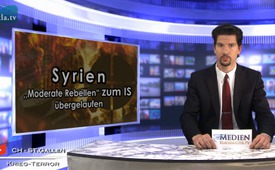 Syrien: ,,Moderate Rebellen“ zum IS übergelaufen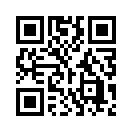 Seit Beginn der russischen Intervention in Syrien berichten westliche Medien davon, dass Russland nicht den IS, sondern „moderate Rebellen“ angreife – angeblich, um Präsident Assad im Amt zu halten. Doch wer sind diese „moderaten Rebellen“, die vom Westen unterstützt werden?Seit Beginn der russischen Intervention in Syrien berichten westliche Medien davon, dass Russland nicht den IS, sondern „moderate Rebellen“ angreife – angeblich, um Präsident Assad im Amt zu halten. Doch wer sind diese „moderaten Rebellen“, die vom Westen unterstützt werden? Mittlerweile räumen hochrangige US-Politiker ein, dass diese Gruppierung mehr und mehr zum IS übergelaufen sei. Dazu die US-Staatssekretärin Patterson: ,,Die Al- Nusra-Front [...] und andere kleinere Gruppen haben eine Anzahl von denen absorbiert, die wir zuvor die moderate Opposition genannt haben.“ Zu den Gründen dieser Abspaltung sagt Staatssekretär Kirby: ,,Aus Frust oder Angst oder Einschüchterung werden sie extrem und kämpfen zusammen mit dem IS oder der Al-Nusra. Manchmal passiert das.“ Zuletzt bringt US-Vize-Präsident Biden die Problematik auf den Punkt: ,,Es gab keine moderate Mitte. Die moderate Mitte bestand aus Ladenbesitzern, nicht aus Soldaten.“ Anhand dieser Äußerungen werden zwei Dinge deutlich. Erstens: Die Russen bombardieren entgegen der westlichen Berichterstattung doch den IS und seine Ableger. Zweitens: Die Vorwürfe der USA, dass Russland „moderate Rebellen“ bombardiere, sind schlichtweg eine Lüge.von ro.Quellen:https://deutsch.rt.com/der-nahe-osten/35494-usa-raumen-- moderate-rebellen/ 
http://www.nzz.ch/international/naher-osten-und-nordafrika/moderate-rebellen-auf-der-flucht-1.18416933
http://www.spiegel.de/politik/ausland/islamischer-staat-usa-und-tuerkei-wollen-syrische-rebellen-ausbilden-a-1019439.htmlDas könnte Sie auch interessieren:---Kla.TV – Die anderen Nachrichten ... frei – unabhängig – unzensiert ...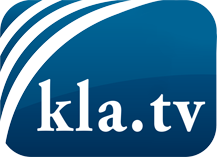 was die Medien nicht verschweigen sollten ...wenig Gehörtes vom Volk, für das Volk ...tägliche News ab 19:45 Uhr auf www.kla.tvDranbleiben lohnt sich!Kostenloses Abonnement mit wöchentlichen News per E-Mail erhalten Sie unter: www.kla.tv/aboSicherheitshinweis:Gegenstimmen werden leider immer weiter zensiert und unterdrückt. Solange wir nicht gemäß den Interessen und Ideologien der Systempresse berichten, müssen wir jederzeit damit rechnen, dass Vorwände gesucht werden, um Kla.TV zu sperren oder zu schaden.Vernetzen Sie sich darum heute noch internetunabhängig!
Klicken Sie hier: www.kla.tv/vernetzungLizenz:    Creative Commons-Lizenz mit Namensnennung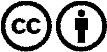 Verbreitung und Wiederaufbereitung ist mit Namensnennung erwünscht! Das Material darf jedoch nicht aus dem Kontext gerissen präsentiert werden. Mit öffentlichen Geldern (GEZ, Serafe, GIS, ...) finanzierte Institutionen ist die Verwendung ohne Rückfrage untersagt. Verstöße können strafrechtlich verfolgt werden.